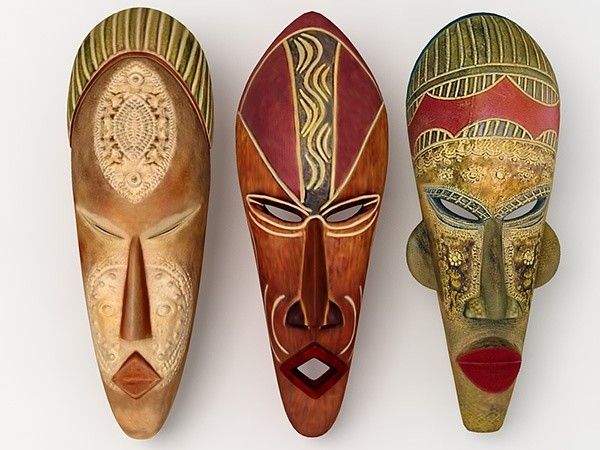 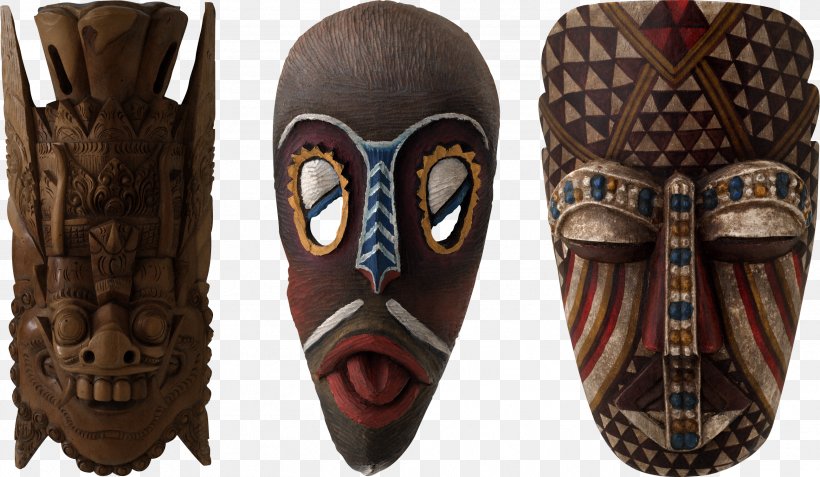 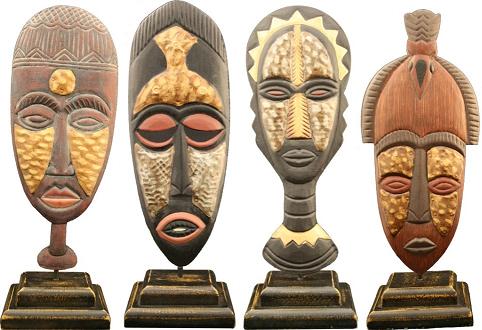 Observational drawingCan you draw any of these masks?